附件三、会场及周边宾馆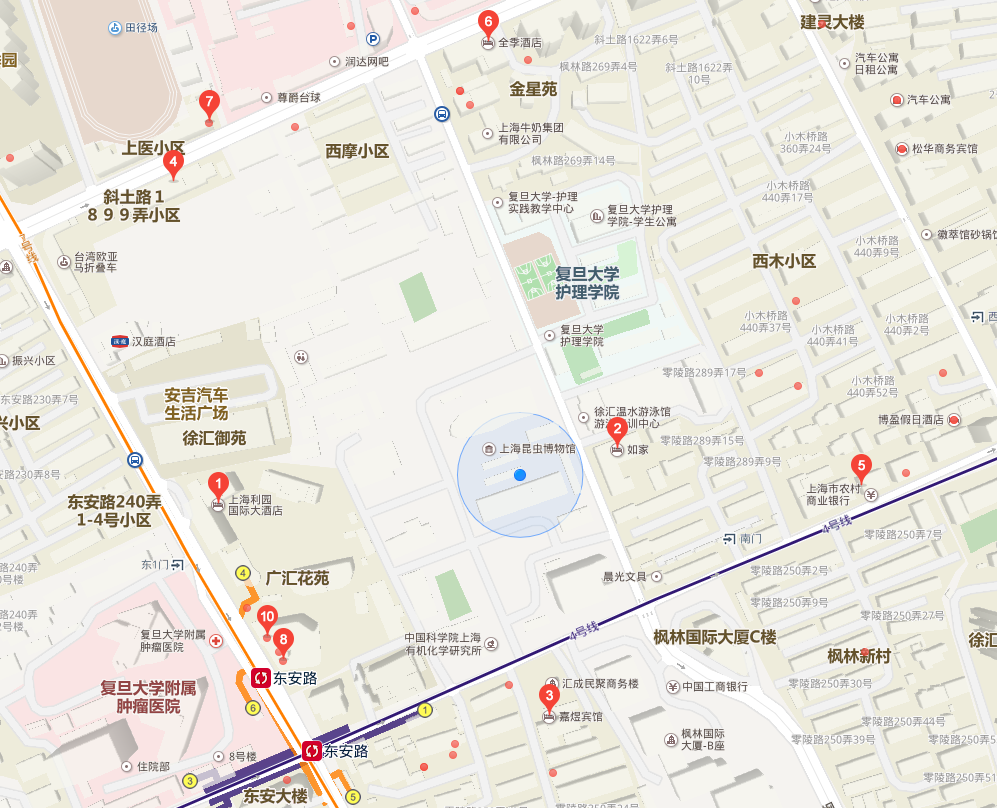 